Guía 14 Retroalimentación Artes Visuales, Audiovisuales y Multimediales:Manifestación y performance 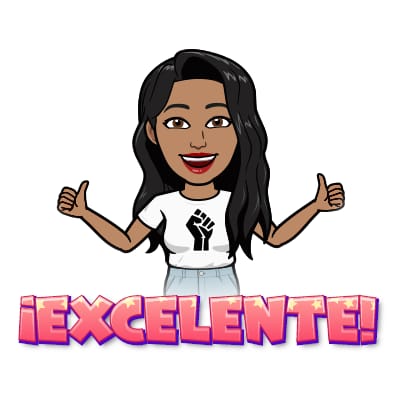 https://www.youtube.com/watch?v=u-YBsJX2xtgSi tienes dudas y/o preguntas escríbeme a arozas@sanfernandocollege.cl recuerda SIEMPRE agregar tu Nombre, Apellido y Curso, agregando el número de guía o a que tema corresponde tu duda de forma clara.NombreNombreNombreCursoFechaFechaElectivo 3ro MedioSemana lunes 20 al viernes 24 de julio de 2020Semana lunes 20 al viernes 24 de julio de 2020ContenidosObjetivos de AprendizajesHabilidadesManifestación y performanceOA 1: Experimentar con diversidad de soportes, procedimientos y materiales utilizados en la ilustración, las artes audiovisuales y multimediales.Expresar y Crear visualmente